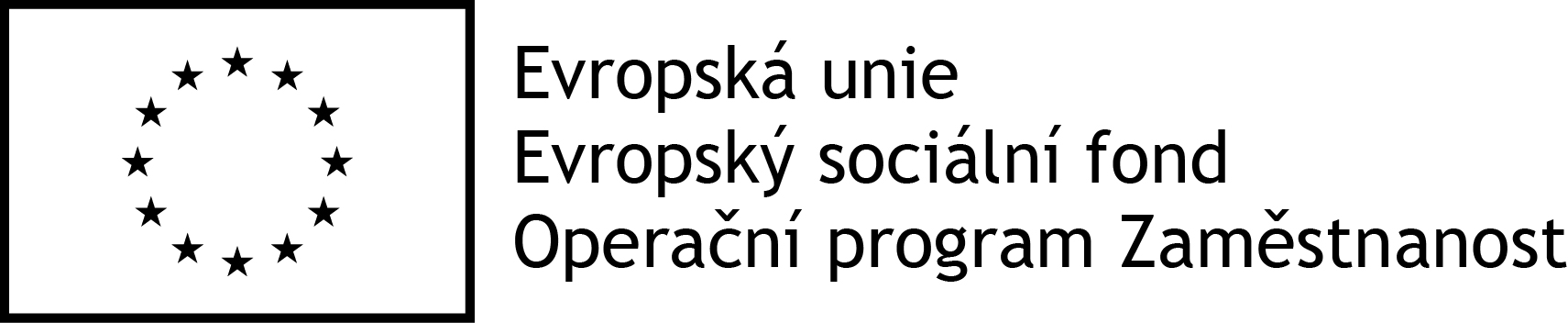 Název projektu: 	Komunitní plánování sociálních služeb na OtrokovickuRegistrační číslo: 	CZ.03.2.63/0.0/0.0/16_063/0006592Název aktivity: 		Setkání pracovní skupiny OZPTermín konání:	10.4.2019 v 08,30 hod, MěÚ Otrokovice, budova 2, zasedací místnost č. 225Petra Kozmíková – Město Otrokovice – Dnes bude zastupitelstvo, kde se budou schvalovat žádosti nad 50 tisíc Kč. Žádosti poprvé překročily stanovenou částku a to o 11 tisíc. Díky tomuto překročení proběhlo krácení asi o 0,5%. Krácená částka tedy byla od 100 Kč až po 5000 Kč, kde záleželo na velikosti organizace.  Na příští rok budeme žádat o navýšení rozpočtu.Květoslava Horáková – Město Otrokovice – Zamýšlené navyšování rozpočtu budeme muset patřičně odůvodnit, ale stejně to neznamená, že bude schváleno; V případě, že se na město Otrokovice někdo obrátí s tím, že nemůže najít příslušnou sociální službu, tak je odkazujeme na naše sociální pracovníky, kteří jim pomohou zprostředkovat potřebnou službu. Mazáčová - DPS - Lidé s velkým postižením to nemají jednoduché, protože když potřebují narychlo sehnat pomoc, tak to mnohdy nejde. Jak dobře nastavit sociální služby bychom se mohli inspirovat například Holandskem; Bude se rekonstruovat dům, práce bude probíhat po částech. Pro obyvatele je to problém, protože nejdříve se bude dělat střecha, pak okna, poté fasáda. Jelikož se to bude dělat postupně, tak to nebude pro lidi v domě příjemné. Navíc si myslí, že ten dům je tak dobře udělaný, že by mohl po zateplení vypadat špatně. Kamil Kupka – Hospic strom života – Fungují ve více krajích, je pravděpodobné, že kapacity budou rozšiřovat, ale je to hodně závislé na financování; Pokud si člověk zavolá a nemají zrovna kapacity, tak se snaží pomoc i informací, a ne zájemce jenom odmítnout; Když mají výjezd, tak se snaží, aby to zvládli v co nejkratším čase; Nemohou si dovolit přijmout každého uchazeče o práci, protože potřebují pracovníky, kteří zvládají to, že klienti „odchází“. Problém je v tom, že nemají pouze klienty seniorského věku, ale i mládež a děti. Jsou tam případy, které jsou velmi psychicky náročné; Vnímá, že sociální služby jsou velkou dírou ve státním rozpočtu, nejedná se o malé částky, takže si to ministři pohlídají; Rozdělování pobytových služeb podle hvězdiček (jako u hotelů), je zajímavou myšlenkou. Počet hvězdiček se určí podle toho, jaké služby daný poskytovatel nabízí. Díky tomuto se mohou klienti lépe orientovat; Na telefonu jsou nonstop; Financování ze strany pojišťovny je vítanou podporou.Silvie Matějíčková - Denní stacionář Naděje Otrokovice – Potýkají se s nedostatkem prostoru pro klienty i pracovníky. Hledají větší prostory. Lucie Dubínová – Chráněné bydlení Naděje – Snaží se rozvíjet volnočasové aktivity s klienty. Dělají s klienty divadlo, uvažují o tanečním kroužku i ve spolupráci s dílnou. Asi by na tyto aktivity potřebovali dobrovolníky, kteří by jim v tom pomohli. Vnímá, že aktivity (př. divadelní kroužek) pomáhají uživatelům, proto je chtějí rozjet dál. Jitka Stuchlíková – STP Zlín – Provozují základní sociální poradenství. Dělají mnoho volnočasových aktivit například plavání, cvičení, kroužek Šikovné ruce, trénování paměti. Dělají to pro starší lidi.Božena Chytilová - Halenkovice – Je potíž sehnat někoho kdo by neměl problém dobrovolně pracovat; Chystají pořádat cestovatelskou přednášku. Přednášejícím bude někdo, kdo s postiženým chlapcem projel Afriku. Součást přednášky bude i promítání. Karolína Soldánová – CDS TAMTAM – Mají v Otrokovicích nové klienty. Zatím mají 1 rodinu v Otrokovicích, ale ozvaly se jim 2 další. Jana Hunáková – EDUCO Zlín – Kolegyně jim odchází na mateřskou dovolenou, proto mají vypsané výběrové řízení. Díky projektu kolegyně absolvovala kurz spánkové terapie v zahraničí, takže budou moci dětem poskytnout tuto službu. Marcela Zbranková – Včelka senior-care – Stále hledají nové pracovníky, probíhá plno pohovorů. Přímo z Otrokovic zatím zájemce nemají, mají z Napajedel, ale nejvíce ze Zlína.Kristýna Horáčková – Včelka senior-care – Zjišťují, že potřebnost pečovatelské služby je velká. Pokud se všechno podaří jak má a podepíší úspěšně smlouvu na prostory, tak by měli otevírat další pobočku ve Starém Městě u Uherského Hradiště. Romana Rochovanská – Maltézská pomoc - Má teď 2 volné dobrovolnice. V nejbližší době je čeká pomlázka v nemocnici, kde projdou všechny babičky a předají jim balíčky.  Vnímá, že hodně limitující jsou u dobrovolníků dopolední hodiny, chtějí pracovat spíše odpoledne. Také by přivítali dvě učitelky dobrovolnice v důchodu. Momentálně se hlásí více mladých dobrovolníků než těch starších. Veronika Okruhlíková – Poradna NRZP ČR – Počet osobních návštěv klientů se zvyšuje. Koncem března proběhlo slavnostní předání cen MOSTY.  Příští rok to budou dělat tady ve Zlíně. Pokud bude možnost někoho nominovat, tak bude ráda, když někoho nominujeme.Kristýna Daňková - Naděje – Chystají nové akce: 29. dubna v UH bude probíhat Kabelkový veletrh, 8. června proběhne Festival jeden den. Monika Augustinová - Naděje – Plánují pro klienty návštěvu ZOO v Hodoníně, kde si budou moci vyzkoušet práci ošetřovatelů. Velmi se na to těší, asi to rozdělí na dvě skupinky, aby tam nejelo moc klientů v jednu dobu.Horáková Květoslava – Město Otrokovice – Připomínkovali jsme akční plán na rok 2020, bude i veřejné připomínkování vyvěšeno na stánkách, takže se k tomu mohou vyjádřit i další zástupci z organizace. Na ZMO jsou předloženy ke schválení dotace na soc. služby.Další setkání PS OZP proběhne 5.6.2019Zapsal: Pavel Vrana